Per millorar la comunicació entre la família i el nostre centre escolar tenim contractat el servei d’una plataforma digital per gestionar les incidències durant les classes (absències, retards, expulsions, manca de material,...).Hem de passar els correus electrònics de les famílies a aquesta empresa i per això us sol·licitem la vostra autorització.Nom i cognoms de l’alumne/a : ..........................................................................Curs en el que es matricula :       ESO     .............curs.                  BATX   .............curs.				      CFGM:       Cures auxiliars infermeria.					          Vaixells :   1r   2n 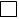 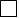 					          Ferroviari:  1r   2n 					         Mant. Electromecànic:  1r  2n 					         Instal.  Elèctriques:  1r   2n                                                                    Farmàcia/Parafarmàcia: 1r 2n				        CFGS:   Mecatrònica Industrial   1r    2n 					           Robòtica    1r        2n				          CAM: Nom i cognoms del pare/tutor legal : .................................................................  Adreça electrònica de contacte : Autorització:                                         Signatura i data:      SÍ                NONom i cognoms de la mare/tutora legal : ..............................................................  Adreça electrònica de contacte : Autorització: 				  Signatura i data:      SÍ                NO